СОВЕТ  ДЕПУТАТОВ ДОБРИНСКОГО МУНИЦИПАЛЬНОГО РАЙОНАЛипецкой области15-я сессия VI-го созываРЕШЕНИЕ15.12.2016г.                               п.Добринка	                            №118 -рсО внесении изменений в Положение «Об оплате труда работников районных муниципальных учреждений»Рассмотрев обращение администрации Добринского муниципального района о внесении изменений в Положение «Об оплате труда работников районных муниципальных учреждений», принятого решением Совета депутатов Добринского муниципального района от 13.10.2010г. №268-рс (с внесенными изменениями решениями Совета депутатов Добринского муниципального района от: 23.11.2010г. №283-рс;  24.12.2010г. №296-рс;    22.06.2011г. №332-рс; 09.09.2011г. №347-рс; 18.11.2011г. №359-рс;  27.12.2011г. №374-рс; 12.10.2012г.№428-рс; 25.01.2013г. №453-рс;  27.02.2013г. №462-рс; 24.07.2013г. №487-рс, 18.12.2013г. №26-рс, 18.02.2014г. 36-рс, 24.09.2014г. №75-рс, 24.12.2014г.№93-рс), руководствуясь ст.27 Устава Добринского муниципального района и учитывая решение постоянной комиссии по  экономике, бюджету, муниципальной собственности и социальным вопросам, Совет депутатов Добринского муниципального районаРЕШИЛ:1.Принять изменения в Положение «Об оплате труда работников районных муниципальных учреждений» (прилагаются).2.Направить указанный нормативный правовой акт главе Добринского муниципального района для подписания и официального опубликования.3.Настоящее решение вступает в силу со дня его принятия.Председатель Совета депутатовДобринского муниципального района 				М.Б.Денисов                                                  Приняты                                                   решением Совета депутатов                                                Добринского муниципального района                                                            от 15.12.2016г. №118 -рсИЗМЕНЕНИЯв Положение «Об оплате труда работников районных муниципальных учреждений»Внести в Положение «Об оплате труда работников районных муниципальных учреждений», принятое Советом депутатов Добринского муниципального района от 13.10.2010г. №268-рс (с внесенными изменениями решениями Совета депутатов Добринского муниципального района от: 23.11.2010г. №283-рс;  24.12.2010г. №296-рс;    22.06.2011г. №332-рс; 09.09.2011г. №347-рс; 18.11.2011г. №359-рс;  27.12.2011г. №374-рс; 12.10.2012г.№428-рс; 25.01.2013г. №453-рс;  27.02.2013г. №462-рс; 24.07.2013г. №487рс, 18.12.2013г. № 26-рс, 18.02.2014г. 36-рс, 24.09.2014г. №75-рс, 24.12.2014г.№93-рс),  следующие изменения:1.В приложении №4 к Положению «Об оплате труда работников районных муниципальных учреждений» в таблице 1 «Должностные оклады руководителей, специалистов и служащих по профессиональным квалификационным группам районных муниципальных учреждений культуры» раздел «Профессиональная квалификационная группа «Должности работников культуры, искусства и кинематографии ведущего звена» дополнить строкам: ГлаваДобринского муниципального района                             С.П.Москворецкий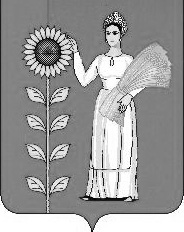 № п/пНаименование должностиДолжностной оклад (руб.)16.1Лектор (экскурсовод)489016.2Лектор (экскурсовод) II категории508016.3Лектор (экскурсовод) I  категории6540№ п/пНаименование должностиДолжностной оклад, установленный в зависимости от группы по оплате труда руководителя (руб.)Должностной оклад, установленный в зависимости от группы по оплате труда руководителя (руб.)Должностной оклад, установленный в зависимости от группы по оплате труда руководителя (руб.)Должностной оклад, установленный в зависимости от группы по оплате труда руководителя (руб.)Должностной оклад, установленный в зависимости от группы по оплате труда руководителя (руб.)№ п/пНаименование должностиIIIIIIIVВ учреждениях, не имеющих групп35.1Главный хранитель фондов8760814075607030